Управление образованияадминистрации Собинского районаОтёкиной Н.М.Обобщенные результаты анкеты по организации питания                                (для родителей (законных представителей) обучающихся                                      МБОУ Асерховская СОШ  за 2022-2023 учебный годИсполнитель: Заместитель директора по УВР Жарёнов Никита Евгеньевич8(49242)39196Краткое  наименование ООМБОУ Асерховская СОШКол-во родителей (законных представителей), принявших участие в анкетировании, чел.53,1. УДОВЛЕТВОРЯЕТ ЛИ ВАС СИСТЕМА ОРГАНИЗАЦИИ ПИТАНИЯ В ШКОЛЕ? ДА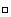 47 НЕТ4 ЗАТРУДНЯЮСЬ ОТВЕТИТЬ22. УДОВЛЕТВОРЯЕТ ЛИ ВАС САНИТАРНОЕ СОСТОЯНИЕ ШКОЛЬНОЙ СТОЛОВОЙ? ДА45 НЕТ0 ЗАТРУДНЯЮСЬ ОТВЕТИТЬ83. ПИТАЕТСЯ ЛИ ВАШ РЕБЕНОК В ШКОЛЬНОЙ СТОЛОВОЙ? ДА53 НЕТ03.1. ЕСЛИ НЕТ, ТО ПО КАКОЙ ПРИЧИНЕ? НЕ НРАВИТСЯ0 НЕ УСПЕВАЕТЕ0 ПИТАЕТЕСЬ ДОМА04. НАЕДАЕТСЯ ЛИ ВАШ РЕБЕНОК В ШКОЛЕ? ДА34 ИНОГДА11 НЕТ85. ХВАТАЕТ ЛИ ПРОДОЛЖИТЕЛЬНОСТИ ПЕРЕМЕНЫ ДЛЯ ТОГО, ЧТОБЫ РЕБЕНОК ПОЕЛ В ШКОЛЕ? ДА51 НЕТ26. НРАВИТСЯ ЛИ ПИТАНИЕ В ШКОЛЬНОЙ СТОЛОВОЙ? ДА44 НЕТ3 НЕ ВСЕГДА66.1. ЕСЛИ НЕ НРАВИТСЯ, ТО ПОЧЕМУ? НЕВКУСНО ГОТОВЯТ0 ОДНООБРАЗНОЕ ПИТАНИЕ0 ГОТОВЯТ НЕЛЮБИМУЮ ПИЩУ3 ОСТЫВШАЯ ЕДА0 МАЛЕНЬКИЕ ПОРЦИИ0 ИНОЕ (указать)07. УСТРАИВАЕТ МЕНЮ ШКОЛЬНОЙ СТОЛОВОЙ? ДА45 НЕТ3 ИНОГДА58. СЧИТАЕТЕ ЛИ ПИТАНИЕ В ШКОЛЕ ЗДОРОВЫМ И ПОЛНОЦЕННЫМ? ДА45 НЕТ89. ВАШИ ПРЕДЛОЖЕНИЯ ПО УЛУЧШЕНИЮ ПИТАНИЯ В ШКОЛЕДобавить в рацион больше свежих овощей, убрать из меню субпродукты, убрать из меню творожную запеканку и снежок.ДиректорН.А. Бусыгина